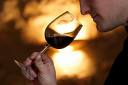 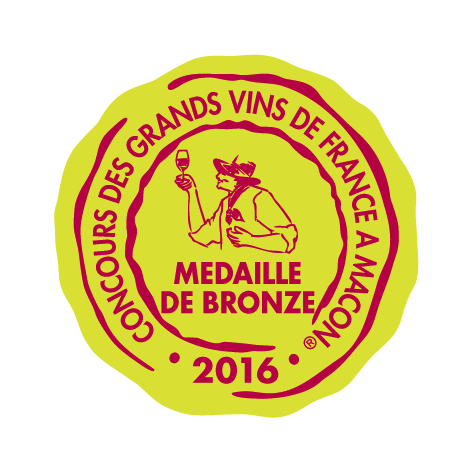 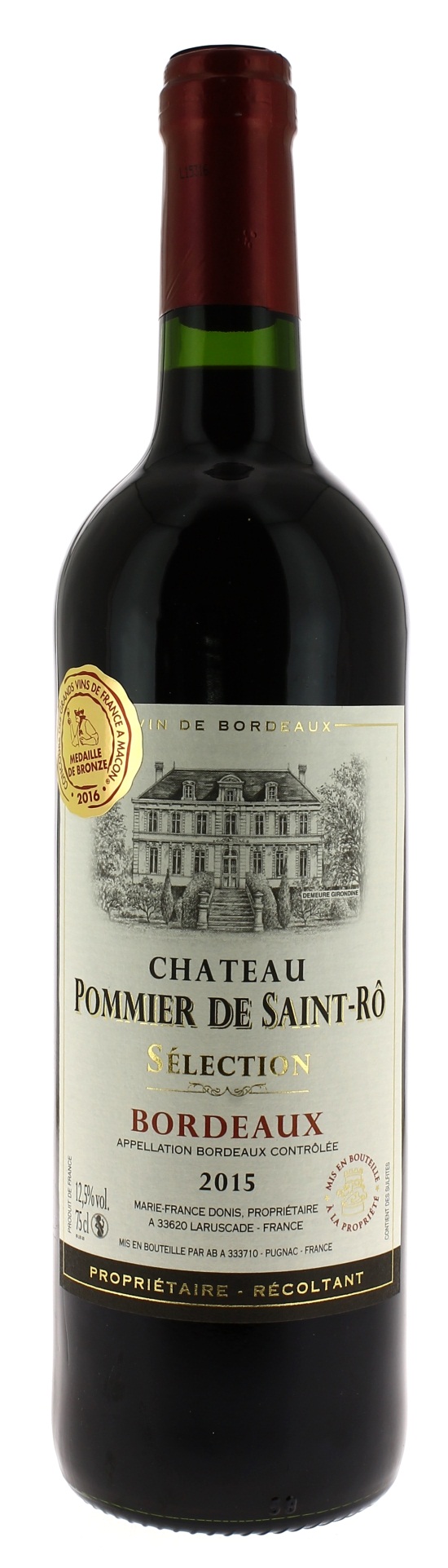 CHATEAU POMMIER DE SAINT-RÔ 2014AOC BORDEAUX  M.F Donis    Propriétaire-RécoltantLE VIGNOBLE :Encépagement : 	 53 % Merlot			 47 % Cabernet SauvignonDEGUSTATION ET DE CONSERVATION :Commentaire de dégustation : Jolie robe grenat aux reflets brillants. Nez expressif de petits fruits rouges mûrs.Attaque fraiche et fruitée, bouche bien structurée aux tanins élégants. Finale bien équilibrée et d’une belle longueur.Dégustation : 		entre 16°C et 18°C. Vieillissement : 	 2 à 3 ans	Accords mets vins :	charcuterie, viandes rouges et blanches grillées et en sauce, poissons grillés, fromages à pâte molle et entremets.PALLETISATION :Dimensions palette :		1200/800/1380 mmDimension carton :		300/235/160 mmPoids du carton :		7.560 kgBouteilles/carton :		6 bouteilles deboutCartons/couche : 		25Couches/palette : 		4Bouteilles/palette : 		600	Gencod Bouteille : 	 3 451 206 361 407	Gencod carton : 	 3 451 206 361 414	12,5°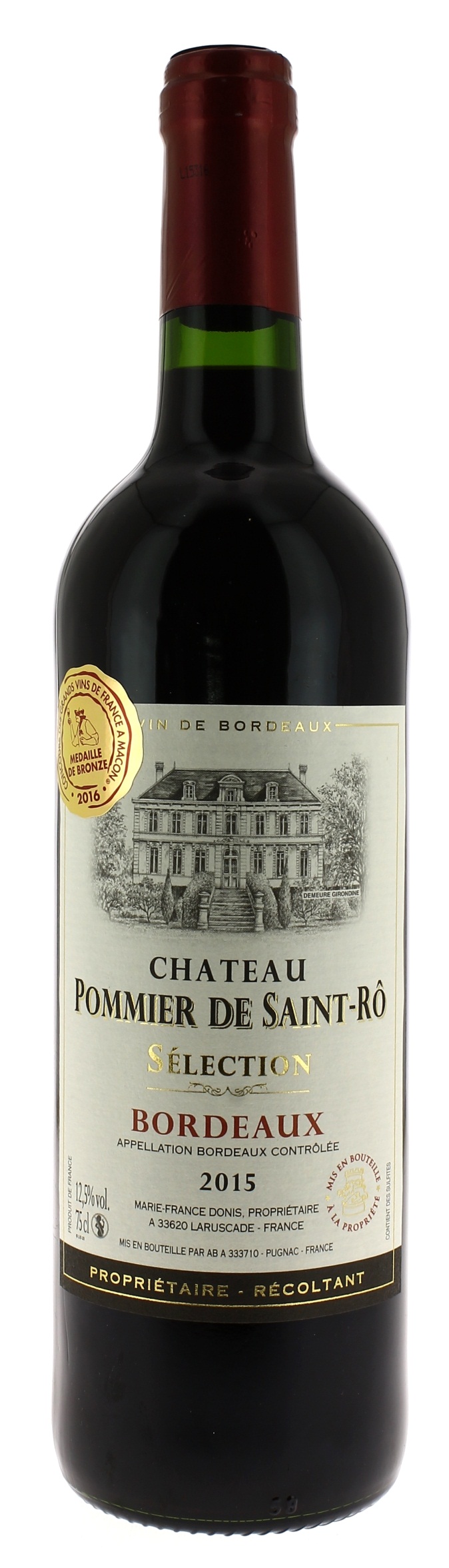 